Pre-K 1 Class Newsletter Hi!I hope you all had a nice Spring Break!! We will continue our Ocean unit this week. We will paint seashells and create an ocean in a bottle as we talk about the ocean zones.  Class and individual pictures will take place this week.  Our class picture is scheduled for Thursday around 10:20 a.m.  If your child does not attend this day you may bring them in for the picture.  Individual pictures will also be taken on Thursday and will continue through Friday. We are unsure when the photographer will take your child’s picture so you may want to dress them nice both days.  If your child comes Thursday, but not Friday, I will make sure they get their picture taken on Thursday.  Thanks!See you soon! -- Miss LauraUpcoming Dates:Class and Individual Pictures March 28th and 29th ART SHOW –HOLD THE DATE April 4th 5:30-6:30 p.m.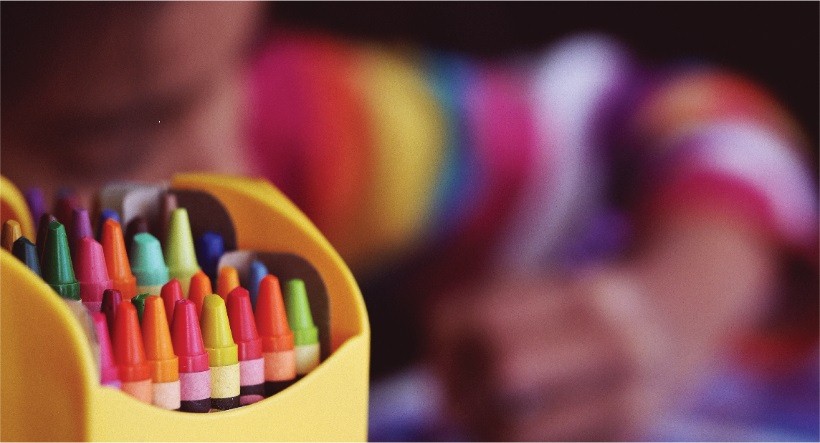 